Mise en forme Corps de texte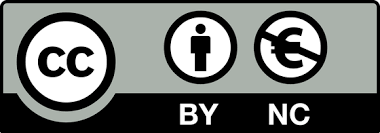 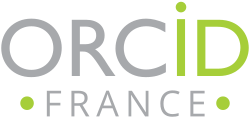 